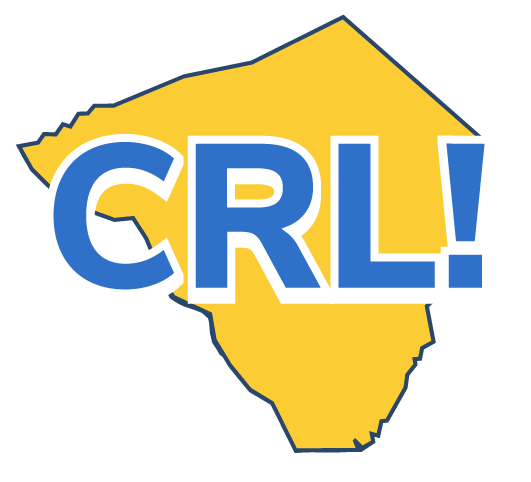 Business Tour Tip Sheet - School Coordinator Before the Site Visit ❒ Identify the appropriate employer contact and work with them to plan the tour, providing materials and support where needed.  ❒ Suggest that the employer bring in someone from the HR team to talk about entry-level recruitment.  ❒ Arrange for transportation, permission slips, food and other logistics.  ❒ Find out if safety gear is required and, if so, arrange for it to be provided.  ❒ Talk with teachers about how a Site Visit can help students meet curriculum goals and make the classroom connections.  ❒ Prepare students by having them research the company and practice their personal introductions.  ❒ Identify and document desired student learning objectives.  During the Site Visit ❒ Work with the tour host. Make sure to provide time for an introduction, an overview of the business and its operations and what to expect during the tour.  ❒ Ensure students and teachers receive instruction in workplace safety and orientation to  workplace norms.  ❒ Structure the tour so students see the full spectrum of activities and occupations within the  company.  ❒ Help ensure that students can observe and interact with employees at different levels of  responsibility in the organization.  ❒ If possible, have students experience some hands-on activity during the tour.  ❒ Have students experience the tour in small groups and ask questions as they arise.  After the Site Visit ❒ Help students connect what they’re learning in class to what they experienced on the tour.  ❒ Provide individual and group reflection activities for students.  ❒ Support students in determining their next steps in learning about careers. ❒ Debrief with the tour host.  ❒ Have the students write thank-you letters.  ❒ Assess the impact and value of this tour and utilize employer, teacher, and student feedback  to improve future tours. Document and archive information.  ❒ Help students update their Career Portfolio and think about any next steps they would like to take to further their career goals.  Go Deeper ❒ Make the tour part of a project and have students prepare and deliver a presentation  about the company after the tour.  ❒ Have students create a presentation about their career pathway and deliver it to the  employer partner during the tour.  ❒ Take pictures from the tour and provide them to the company for their website or  newsletter.  ❒ Publicize the tour and the business by placing a story in the local newspaper or posting  on your webpage. (Make sure you clear this with the employer partner first.)  ❒ Consider other potential public relations benefits and opportunities.  